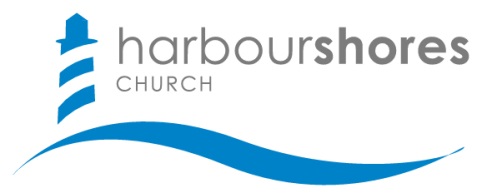 INTRODUCTIONNote: Every chapter, in some way, teaches (and proclaims to us!) that Jesus is the Preeminent, All-Sufficient, All-Satisfying Savior. Jesus is our _____ in _____! (Colossians 3:11)Four Possible “Theme Verses” for the Book of Colossians:Colossians 1:18 - “And He is the head of the body, the church. He is the beginning, the firstborn from the dead, that in everything He might be preeminent.”Colossians 1:28 - “Him we proclaim, warning everyone and teaching everyone with all wisdom, that we may present everyone mature in Christ.”Colossians 2:9-10 - “For in Him the whole fullness of deity dwells bodily, and you have been filled in Him, who is the head of all rule and authority.” Colossians 3:11 - “Here there is not Greek and Jew, circumcised and uncircumcised, barbarian, Scythian, slave, free; but Christ is all, and in all.” I. BACKGROUND, THEMES, WARNINGS, APPLICATION…A. Background Items1) Paul wrote this letter around ____ AD while in prison in Rome. 	Colossians 4:3 - 2) Paul had never visited these believers; the church had probably been founded by _____________. 	Colossians 1:3-4; 1:7-8; 2:1 - 3) Paul desired for these believers to know, experience, rejoice in, and stand firm upon ___________!	Colossians 1:2; 1:13-14 - B. Themes, Warnings, and Application for Our Lives1) Colossians is a book about _________. 	Colossians 1:18; 1:28; 2:9-10; 3:11 - 2) Colossians magnifies the work of God (Father, Son, and Spirit) in perfect ____________. 	Colossians 1:3-4; 1:7-8 - 3) Colossians speaks to our _________ walk with God. 	Colossians 2:6-7; 2:4; 2:8; 2:16-19 - 4) Colossians is a “________” mindset book. 	Colossians 3:12-17 - 5) Colossians emphasizes our ________, the certainty of future glory with Christ. 	Colossians 1:12; 3:1-4; 3:23-24 - 6) Colossians is a book that repeatedly calls us to ____________________. 	Colossians 1:3; 1:12; 2:7; 3:15; 3:16; 3:17 - 7) Colossians is a book that begins and ends with ___________. 	Colossians 1:9-10; 4:2-4 - Take Home Questions for Further Study, Reflection, and Application…What is the grand theme of Colossians? What are some possible theme verses for the book?Who is the human author of this book? Who is the Divine Author of this book?How was the Church at Colossae established? How did that most likely come about?What warnings and/or cautions do we see in this letter? How are they relevant for us today?Colossians is a “body” mindset book. What does that mean?What does Colossians say about the hope we should have as we look to the future?What can we learn from Paul (who was in prison!) about thanksgiving and prayer?